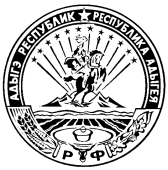 МИНИСТЕРСТВО ФИНАНСОВ РЕСПУБЛИКИ АДЫГЕЯП Р И К А ЗОт 12.05.2014 г.                                                                                                       №  90-Аг. МайкопО внесении изменений в план реализации основных мероприятий государственной программы Республики Адыгея «Управление государственными финансами» на 2014 год и на плановый период 2015 и 2016 годовВ соответствии с постановлением Кабинета Министров Республики Адыгея от 2 апреля 2014 года № 77 «О внесении изменений в государственную программу Республики Адыгея «Управление государственными финансами» на 2014-2018 годы» и Порядком принятия решений о разработке государственных программ Республики Адыгея, их формирования и реализации, утвержденным постановлением Кабинета Министров Республики Адыгея от 13 августа 2013 года № 180  п р и к а з ы в а ю: 	Внести  в план реализации основных мероприятий государственной программы Республики Адыгея «Управление государственными финансами» на 2014 год и на плановый период 2015 и 2016 годов, утвержденный приказом Министерства финансов Республики Адыгея от 12 февраля 2014 года № 31-А «О плане реализации основных мероприятий государственной программы Республики Адыгея «Управление государственными финансами» на 2014 год и на плановый период 2015 и 2016 годов», следующие изменения:строкузаменить строкойстрокизаменить строкамиМинистр                                                                                                     Д.З. ДолевВсего436493,0636100,8798601,7Министерство финансов Республики Адыгея430888,0630253,1792499,0Государственное казенное учреждение Республики Адыгея «Централизованная бухгалтерия Министерства финансов Республики Адыгея»5605,05847,76102,7Всего433479,3636100,8798601,7Министерство финансов Республики Адыгея427874,3630253,1792499,0Государственное казенное учреждение Республики Адыгея «Централизованная бухгалтерия Министерства финансов Республики Адыгея»5605,05847,76102,7Подпрограмма 6.Обеспечение реализации государственной программы Республики Адыгея «Управление государственными финансами» на 2014-2018 годыВсего42078,343958,845933,3Подпрограмма 6.Обеспечение реализации государственной программы Республики Адыгея «Управление государственными финансами» на 2014-2018 годыМинистерство финансов Республики Адыгея36473,338111,139830,6Подпрограмма 6.Обеспечение реализации государственной программы Республики Адыгея «Управление государственными финансами» на 2014-2018 годыГосударственное казенное учреждение Республики Адыгея «Централизованная бухгалтерия Министерства финансов Республики Адыгея»5605,05847,76102,7Основное мероприятие 6.1. Обеспечение деятельности и выполнение функций Министерства финансов Республики Адыгея  Министерство финансов Республики Адыгея36473,338111,139830,6Подпрограмма 6.Обеспечение реализации государственной программы Республики Адыгея «Управление государственными финансами» на 2014-2018 годыВсего39064,643958,845933,3Подпрограмма 6.Обеспечение реализации государственной программы Республики Адыгея «Управление государственными финансами» на 2014-2018 годыМинистерство финансов Республики Адыгея33459,638111,139830,6Подпрограмма 6.Обеспечение реализации государственной программы Республики Адыгея «Управление государственными финансами» на 2014-2018 годыГосударственное казенное учреждение Республики Адыгея «Централизованная бухгалтерия Министерства финансов Республики Адыгея»5605,05847,76102,7Основное мероприятие 6.1. Обеспечение деятельности и выполнение функций Министерства финансов Республики Адыгея  Министерство финансов Республики Адыгея33459,638111,139830,6